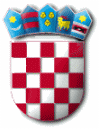 Na temelju članka 34. Statuta Općine Punat ("Službene novine Primorsko – goranske županije" broj 25/09, 35/09 i 13/13) te članka 66. Poslovnika o radu Općinskog vijeća Općine Punat ("Službene novine Primorsko – goranske županije" broj 25/09 i 13/13) sazivam14. sjednicu Općinskog vijeća Općine Punat koja će se održati u petak 19. prosinca 2014. godine u "Maloj sali" Narodnog doma s početkom u 19,00 satiNakon usvajanja zapisnika sa prethodne sjednice i pitanja vijećnika, predlaže se sljedeći DNEVNI REDPrijedlog Odluke o izmjeni Odluke o izboru članova Odbora za naselje Stara Baška;Prijedlog odluke o I. izmjeni i dopuni Odluke o izradi ciljanih izmjena i dopuna UPU 3 – građevinsko područje naselja N1 – centralno naselje Punat;Prijedlog odluke o komunalnim djelatnostima na području Općine Punat;Prijedlog zaključka o davanju prethodne suglasnosti na prijedlog Izmjena i dopuna Statuta Dječjeg vrtića „Lastavica“;Prijedlog odluke o privremenoj zabrani izvođenja radova;Prijedlog odluke o izmjeni i dopuni Odluke o koeficijentima za obračun plaće službenika i namještenika u Jedinstvenom upravnom odjelu Općine Punat;Prijedlog 1. Izmjena i dopuna Plana proračuna Općine Punat za 2014.godinu i projekcije za2015.-2016.godinu;Prijedlog 1. Izmjena i dopuna Plana razvojnih programa za razdoblje 2014. godinu;Prijedlog Izmjena i dopuna Programa održavanja komunalne infrastrukture u 2014. godini;Prijedlog Izmjena i dopuna Programa gradnje objekta i uređaja komunalne infrastruktureu 2014. godini;Prijedlog zaključka o usvajanju Dodatka I. Plana korištenja sredstava 30% dijela boravišnepristojbe u 2014. godini; Prijedlog Proračuna Općine Punat za 2015. godinu i projekcije za 2016.-2017. godinu;Prijedlog Plana razvojnih programa za razdoblje 2015. – 2017. godine;Prijedlog Programa održavanja komunalne infrastrukture u 2015. godini;Prijedlog Programa gradnje objekta i uređaja komunalne infrastrukture u 2015. godini;Prijedlog Programa javnih potreba u kulturi na području Općine Punat u 2015. godini;Prijedlog Programa javnih potreba u sportu na području Općine  Punat u 2015. godini;Prijedlog programa javnih potreba u predškolskom odgoju i obrazovanju na području Općine Punat u 2015. godini;Prijedlog programa javnih potreba u socijalnoj skrbi i zdravstvu na području Općine Punat u 2015. godini;Prijedlog programa javnih potreba razvoja civilnog društva na području Općine Punat u 2015. godini;Prijedlog zaključka o usvajanju Programa korištenja sredstava 30% dijela boravišne pristojbe u 2015. godini;Prijedlog odluke o izvršavanju Proračuna Općine Punat za 2015. godinu;Prijedlog odluke o raspoređivanju sredstava za financiranje aktivnosti političkih stranaka i članova s liste grupe birača zastupljenih u Općinskom vijeću Općine Punat za 2015. godinu;Imovinsko – pravni predmet:Prijedlog zaključka o sklapanju Ugovora o zamjeni nekretnina za potrebe izgradnje kolno - pješačkog prilaza, odvojka Krčke ulice (Nagodba o izvlaštenju);Razno.PREDSJEDNIK OPĆINSKOG VIJEĆAGoran Gržančić, dr. med., v.r.Građani i predstavnici zainteresiranih fizičkih i pravnih osoba, vijećnici, članovi radnih tijela i ostale osobe koje nisu pozvane na sjednicu,  imaju pravo prisustvovati sjednicama Općinskog vijeća pod uvjetom:da svoj dolazak najave osobno, telefonom, telefaxom, elektroničkom poštom ili pisanim putem Upravnom odjelu najkasnije 24 sata prije održavanja sjednice. Uz prijavu za sudjelovanje na sjednici, dostavlja se adresa i broj kućnog ili mobilnog telefona, a radi dostave obavijesti o mogućnosti sudjelovanja na sjednici; ukupan broj nazočnih građana i predstavnika fizičkih i pravnih osoba utvrđuje predsjednik Općinskog vijeća ovisno o prostornim i tehničkim mogućnostima prostora u kojem se održava sjednica kao i o temama dnevnog reda, odnosno ovisno o tome koliko je prethodno na sjednicu pozvano drugih osoba koje su potrebne na sjednici;pravo prvenstva za sudjelovanje na sjednici utvrđuje se prema vremenu prijavljivanja;osobe koje neće moći biti prisutne na sjednici, o tome će biti obaviještene usmeno ili telefonskinajkasnije 4 sata prije početka sjednice. R E P U B L I K A   H R V A T S K APRIMORSKO – GORANSKA ŽUPANIJAOPĆINA PUNATOPĆINSKO VIJEĆEKLASA: 008-02/14-01/6URBROJ: 2142-02-03/6-14-6Punat, 15. prosinca 2014. godine  